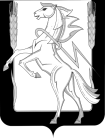 СОВЕТ ДЕПУТАТОВ РОЩИНСКОГО СЕЛЬСКОГО ПОСЕЛЕНИЯСОСНОВСКОГО МУНИЦИПАЛЬНОГО РАЙОНА ЧЕЛЯБИНСКОЙ ОБЛАСТИЧЕТВЕРТОГО СОЗЫВАРЕШЕНИЕ от «01» июня 2023 года №  192                                                          п. Рощино«О подготовке мероприятий к отопительному сезону 2023-2024 г.г.» Заслушав и обсудив информацию депутата Рындина Владимира Викторовича «О подготовке мероприятий к отопительному сезону 2023-2024 г.г.» совет депутатов Рощинского сельского поселения четвертого созыва РЕШАЕТ:Информацию принять к сведению.Управляющим компаниям продолжить работу по подготовке мероприятий к отопительному сезону 2023 – 2024 г.г.Депутатам постоянной комиссии по вопросам ЖКХ и благоустройству держать вопрос на контроле.Контроль за данным решением возложить на депутата Рындина В.В.Председатель Совета депутатов          Рощинского сельского   поселения                  С.Ю. ВолосниковаОт «20 »         05             2023 г.                                              Рощинское сельское поселениеСПРАВКАо мероприятиях по подготовке к отопительному периоду 2023-2024 гг.   В целях организации своевременной подготовки объектов жилищно-коммунального хозяйства, энергетики и социальной сферы Рощинского сельского поселения Сосновского муниципального района к работе в отопительный период 2023-2024 годов и обеспечения их устойчивого снабжения топливно-энергетическими ресурсами - создана комиссия для контроля за ходом подготовки к отопительному периоду 2023-2024 годов  - составлен план организационно-технических мероприятий по подготовке объектов жилищно-коммунального хозяйства, энергетики и социальной сферы Рощинского сельского поселения Сосновского муниципального района к работе в отопительный период 2023-2024 годов.И.о. Главы Рощинского сельского поселения                        Е.А.Андрейченко                        